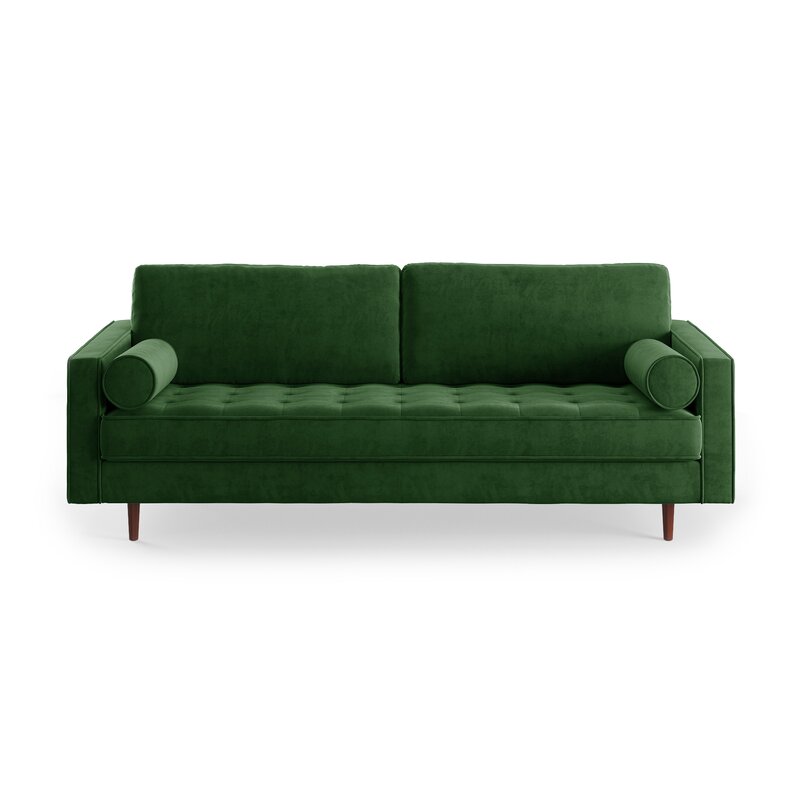 Lark 84'' SofaRated 4.7 out of 5 stars.4.74281 Reviews$830$1,35039% OffOn Sale$70/mo. for 12 mos - Total $8301 with an AllModern credit cardFree ShippingGet it between Sat, Oct 2 - Sat, Oct 9Ship To:67346 - GrenolaTop of FormFabric:Emerald Green Velvet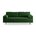 Emerald Green Velvet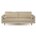 Beige Fabric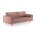 Blush Pink Velvet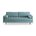 Copen Blue Velvet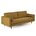 Gold Velvet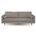 Grey Fabric+ 4Select QuantityMinusPlusSave this item to your listAdd to CartBottom of FormWhat We OfferFull Service Delivery + Assembly (Limited Contact)Available in checkout for $119.99.Full Service Delivery + Assembly (Limited Contact)Learn MoreProduct Details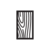 Solid Wood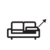 Removable Seat Cushions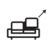 Removable Back CushionsSolid Wood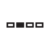 Seat Depth: Standard (21"-28")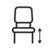 Seat Height (inches): 18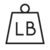 Weight Capacity (lbs): 700Seats 3Seat DepthStandard (21"-28")Commercial UseNoOverall Depth37 ''Overall Height34 ''Overall Width84 ''DescriptionA stylish sofa is an easy way to elevate the entire look of your room – and this sofa is the perfect candidate for the job. Upholstered in plush velvet and supported by a sturdy wood frame, it features a button-tufted seat for a touch of tailored detail. Both the seat and back cushions are filled with foam for a more comfortable lounging experience, and are secured to the frame so you never have to worry about them shifting out of place. Slim, tapered legs made from pecan wood give just the right amount of warmth to the look, and both bolster pillows are included.What's Included?Toss PillowProduct DetailsLeg Material: Solid WoodCushion Construction: FoamDesign: StandardWeight Capacity: 700 lb.Adult Assembly Required: YesSee More